                                         FICHA TÉCNICA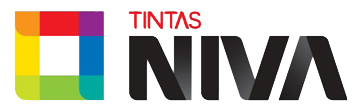 IMPERMEABILIZANTE 2K			       Ref.1389TIPOImpermeabilizante de excelente aderência em suportes vidrados. Promove a elasticidade do cimento. Aditivo aquoso acrílico. Baixa absorção de água.UTILIZAÇÃORecomendado para adição a argamassas cimentícias, com a finalidade de melhorar a aderência a substratos difíceis, pastilha vidrada, de modo a formar uma película impermeável. Pode ainda ser utilizado como aditivo de cimento, de forma a garantir a união com cimento envelhecido em reparações (pilares, lajes).Utilização em todo o tipo de suportes usados em construção.CARACTERÍSTICAS DO PRODUTOPROCESSOS DE APLICAÇÂO Aplica-se à trincha, rolo anti-gota ou espátula.  Agitar o produto até à completa homogeneização.Forma de adição dos componentes:No caso de impermeabilizações horizontais, aconselhamos a aplicação de duas demãos, utilizando uma espátula dentada e aplicação de uma rede de fibra de vidro entre demãos colada sobre a primeira demão ainda fresca.CONSIDERAÇÕES DE PRÉ – APLICAÇÃOAs superfícies devem estar coesas, sem fendas, limpas, secas e isentas de areias, poeiras, gorduras e humidades. Caso o substrato esteja contaminado com fungos e algas, deve aplicar uma solução de limpeza, antes da aplicação. SISTEMAS DE APLICAÇÃO ESPÁTULA DENTADAAplicar a 1ª demão com uma espátula dentada de 4mm, colar a rede de fibra de vidro sobre esta demão fresca e apertar com uma espátula lisa. Após esta argamassa começar a ganhar presa, pode ser aplicada a segunda demão com a espátula dentada de 2mm e alisar com a espátula lisa. Espessura total: 2mm+1mm=3mm, 2,1L/m2 para os 3mm de Impermeabilizante 2KNota: Não ultrapassar os 3mm de espessura húmida por demão para evitar fenómenos de elevada contração.APLICAÇÃO A ROLO Para aplicações a rolo, é necessário aumentar a quantidade de água para melhorar a aplicação. Não se aconselha este tipo de aplicações para superfícies horizontais. O rendimento por demão é de 6-8 m2/1L. Aconselha-se a aplicação de, no mínimo, 3 demãos.Para aplicações sobre superfícies de extrema dificuldade de aderência, cimento vidrado/estalado ou pastilha, convém aplicar uma solução 1:2 em volume (1 litro de Impermeabilizante 2K / 2 litros de água). Imediatamente após a aplicação deste primário e, sem deixar secar, deve ser aplicada a mistura seguindo a formulação acima.REALIZAÇÃO DA ARGAMASSA:Abrir a embalagem e, com o auxílio de um agitador eléctrico de baixa rotação, homogeneizar a resina. Adicionar lentamente o cimento, sempre sobre agitação. Após a completa adição do cimento, manter a agitação até garantir que o produto se encontra uniforme e sem formação de grumos. Adicionar a água, lentamente, à mistura até se obter a viscosidade desejada (no caso de aplicações com a espátula dentada não exceder os 5% em volume).CONDIÇÕES DE APLICAÇÃOA temperatura do suporte tem de estar 5ºC acima da temperatura de orvalho, mas não pode estar quente (exposição solar). Não aplicar o produto com temperatura ambiente inferior a 7ºC.LAVAGEM DO EQUIPAMENTOCom água.TIPO DE EMBALAGEMEmbalagens de 1Lt, 5Lts e 15Lts HIGIENE E SEGURANÇAEm caso de projecção para os olhos, deve lavar-se muito bem com água em abundância. No caso necessidade deve consultar um médico.Para mais informações, sobre saúde e ambiente, consultar ficha de dados de segurança do produto. TEOR DE COVO produto não está abrangido pela legislação que limita o teor de COV.  NOTA IMPORTANTEÉ da responsabilidade do utilizador tomar providências para cumprimento das leis actuais e regulamentações locais, no que se refere à protecção do ambiente, assim como é da sua responsabilidade o processo de aplicação e uso diferente do indicado nesta ficha técnica.Recomenda-se um ensaio prévio da aplicação do produto.O rendimento é variável conforme o estado do substrato e índice de absorção do mesmo.Os intervalos entre demãos podem variar, conforme a temperatura ambiente e/ou estado das condições atmosféricas. Os dados fornecidos podem não ser exactos, servindo meramente como ordem orientativa.Em caso de dúvida, consulte o nosso serviço de apoio técnico.Atualizada em Set-19CORIncolorASPECTO -BRILHO -DENSIDADE (23º)1.02+ - 0.03SECAGEM (20º) / REPINTURA 3 h / 24 hVISCOSIDADE (23º)3000 + - 1000 cPINFLAMABILIDADE- RENDIMENTO1 a 2 m2/L (espátula); 6 a 8 m2/L (rolo)ESTABILIDADE EM STOCK2 anos – Embalagens de origem, cheias e bem fechadas, protegidas da luz, calor e humidadeImpermeabilizante 2K Cimento PortlandÁguaA proporção da mistura é de 1:1 em volume. Deve ser adicionado o mínimo de água possível apenas o necessário para facilitar a aplicaçãoOUImpermeabilizante 2KCimento PortlandÁguaAreiaCaso se pretenda um efeito areado ou um aumento da flexibilidade e menor tenacidade da mistura. A adição de areia é realizada sobre a mistura anterior mas nunca deve ser três vezes superior à quantidade de cimento